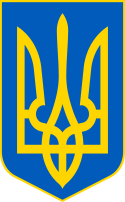 У К Р А Ї Н ААВАНГАРДІВСЬКА СЕЛИЩНА  РАДАОДЕСЬКОГО РАЙОНУ ОДЕСЬКОЇ ОБЛАСТІР І Ш Е Н Н ЯРозглянувши клопотання АТ «ДТЕК ОДЕСЬКІ ЕЛЕКТРОМЕРЕЖІ» (код ЄДРПОУ 00131713) про надання дозволу на розробку проектів землеустрою щодо відведення в довгострокову оренду терміном на 49 років земельних ділянок орієнтовною площею 0,0050 га для будівництва та експлуатації об’єктів енергетичної інфраструктури (цільове призначення земельної ділянки 14.02 - для розміщення, будівництва, експлуатації та обслуговування будівель і споруд об’єктів передачі електричної та теплової енергії) за адресою: Одеська область, Одеський район, с. Прилиманське; враховуючи додані документи та пропозиції Постійної комісії селищної ради з питань земельних відносин, природокористування, охорони пам’яток, історичного середовища та екологічної політики, керуючись ст.ст. 4, 5, 6 Закону України «Про оренду землі», п.34 ст.26 Закону України «Про місцеве самоврядування в Україні», ст.ст.12, 83, 93, 122, 124,134, Земельного кодексу України, ст.ст. 25, 50 Закону України «Про землеустрій», Авангардівська селищна рада вирішила:1. Надати дозвіл АТ «ДТЕК ОДЕСЬКІ ЕЛЕКТРОМЕРЕЖІ» на розроблення проекту землеустрою щодо відведення земельних ділянок орієнтовною площею 0,0050 га в оренду терміном на 49 (сорок дев’ять) років з цільовим призначенням для розміщення, будівництва, експлуатації та обслуговування будівель і споруд об'єктів передачі електричної та теплової енергії, місце розташування яких: Одеська область, Одеський район,                               с. Прилиманське.2. АТ «ДТЕК ОДЕСЬКІ ЕЛЕКТРОМЕРЕЖІ» замовити у ліцензованій землевпорядній організації роботи з виготовлення проектів землеустрою щодо відведення земельних ділянок в оренду.3. Оплату за виконання робіт з виготовлення проектів землеустрою здійснити за рахунок АТ «ДТЕК ОДЕСЬКІ ЕЛЕКТРОМЕРЕЖІ».№ 1788 -VІІІвід 23.02.2023 р.4. АТ «ДТЕК ОДЕСЬКІ ЕЛЕКТРОМЕРЕЖІ» та землевпорядній організації під час розробки проектів землеустрою погодити межі земельних ділянок з Авангардівською селищною радою, як з суміжним землевласником, а по закінченню робіт з розроблення проекту землеустрою, подати його на затвердження до селищної ради.У разі непогодження меж земельних ділянок та при порушенні цим прав Авангврдівської територіальної громади, Авангардівській селищній раді вжити передбачені чинним законодавством України заходи з відновлення порушених прав територіальної громади.5. Контроль за виконанням рішення покласти на постійну комісію з питань земельних відносин, природокористування, охорони пам’яток, історичного середовища та екологічної політики.Селищний голова                                                               Сергій  ХРУСТОВСЬКИЙ№ 1788 -VІІІвід 23.02.2023 р.Про надання АТ «ДТЕК ОДЕСЬКІ ЕЛЕКТРОМЕРЕЖІ» дозволу на розроблення проекту землеустрою